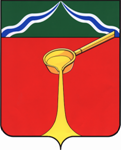 Калужская областьАдминистрация муниципального района«Город Людиново и Людиновский район»П О С Т А Н О В Л Е Н И Еот « 05 »_декабря_ 2016 г.                                                                                               №_1850_Об утверждении Положения «О порядке установки средств размещения информации, требования к содержанию средств размещения информации в муниципальном образовании городском поселении «Город Людиново»В целях упорядочения размещения средств информации на территории городского поселения «Город Людиново», руководствуясь Федеральным законом от 06.10.2003 № 131-ФЗ «Об общих принципах организации местного самоуправления в Российской Федерации», администрация (исполнительно-распорядительный орган) муниципального района «Город Людиново и Людиновский район»ПОСТАНОВЛЯЕТ: 1. Утвердить Положение «О порядке установки средств размещения информации, требования к содержанию средств размещения информации в муниципальном образовании городском поселении «Город Людиново» (приложение № 1).2. Признать утратившим силу постановление администрации (исполнительно-распорядительного органа) городского поселения «Город Людиново» от 07.11.2014 № 397 «Об утверждении Положения «О порядке установки средств размещения информации, требования к содержанию средств размещения информации в муниципальном образовании городском поселении «Город Людиново».3. Настоящее постановление подлежит опубликованию в порядке, установленном для официального опубликования муниципальных правовых актов и иной официальной информации.4. Контроль за исполнением настоящего постановления оставляю за собой.5. Настоящее постановление вступает в силу с момента его официального опубликования.Глава администрациимуниципального района                                                                                     Д.М.Аганичев                                                                                                       Приложение № 1                                                                                                                                к постановлению администрации                                                                                                                  муниципального района                                                                                                                                                          «Город Людиново и Людиновский район»                                                                                                              от 05.12.2016 № 1850                                Положение «О порядке установки средств размещения информации, требования к содержанию средств размещения информации в муниципальном образовании  городском поселении «Город Людиново»1. Общие положения1.1. Порядок установки средств размещения информации, требования к содержанию средства размещения информации на территории городского поселения «Город Людиново» (далее - Порядок) разработан с целью регулирования отношений, возникающих в процессе выдачи разрешений на установку средств размещения информации, а также при эксплуатации и демонтаже средств размещения информации на территории муниципального образования городского поселения «Город Людиново».1.2. Настоящий Порядок разработан на основании Федерального закона от 06.10.2003 № 131-ФЗ «Об общих принципах организации местного самоуправления в Российской Федерации», Закона Калужской области от 28.06.2010 № 38-ОЗ                          «О благоустройстве территорий городских и сельских поселений Калужской области», нормативно-правовых актов Российской Федерации, Калужской области и органов местного самоуправления.1.3. Соблюдение Порядка при установке и эксплуатации средств размещения информации на территории городского поселения «Город Людиново» обязательно для исполнения всеми юридическими лицами независимо от форм собственности и ведомственной принадлежности, а также физическими лицами.1.4. Порядок принят в целях эффективного использования имущества (объектов), в том числе находящегося в муниципальной собственности, организации на высоком художественно-эстетическом уровне внешнего территории городского поселения «Город Людиново», усиления контроля за процессом формирования благоприятной архитектурной и информационной среды, развития архитектуры малых форм, обеспечения безопасности граждан при установке и эксплуатации средств размещения информации.1.5. Порядок регулирует правоотношения, возникающие в процессе установки средств размещения информации на территории городского поселения «Город Людиново». Настоящим Порядком устанавливаются общие требования к средствам размещения информации, регламентируются вопросы, связанные с размещением средств информации на территории городского поселения «Город Людиново», определяется порядок подготовки и оформления документов при установке и эксплуатации средств размещения информации, расположенных в местах общего пользования, на земельных участках, зданиях, сооружениях и иных объектах, требования к проектированию конструкций, определению и согласованию мест их установки, порядок контроля за соблюдением этих требований, а также конкретизируются архитектурно-технические требования к определенным видам средств размещения информации.1.6. Установка и эксплуатация средств размещения информации, размещаемых на объектах муниципального образования городского поселения «Город Людиново», осуществляются на основании муниципального контракта на установку и эксплуатацию конструкции, заключенного с администрацией муниципального района «Город Людиново и Людиновский район» (далее – Администрация).1.7. Действие настоящего Порядка не распространяется на объявления физических и юридических лиц, не связанные с осуществлением предпринимательской деятельности, за исключением требований к средствам размещения информации, на которых размещены эти объявления, а также на правоотношения в сфере размещения рекламы.2. Основные понятия и определения2.1. Средства размещения информации (информационные носители) - конструкции, сооружения, технические приспособления, художественные элементы и другие носители, предназначенные для распространения информации.2.2. Место размещения информационных носителей - часть территории городского поселения «Город Людиново», поверхности здания, сооружения, другого объекта, предназначенная для размещения информации.2.3. Информационная поверхность - поверхность средства размещения информации, конструкции, сооружения, технические приспособления, художественные элементы и другие носители, на которых непосредственно размещается информация.2.4. Разрешение на установку средства размещения информации - разрешительный документ, содержащий информацию о владельце средства размещения информации, собственнике земельного участка, здания или иного недвижимого имущества, к которому присоединена конструкция, типе конструкции, площади ее информационного поля, месте установки, сроке действия разрешения, органе, выдавшем разрешение, номер и дату его выдачи.3. Информация, размещаемая на территории городского поселения «Город Людиново»3.1. Информация, размещаемая на территории городского поселения «Город Людиново», подразделяется на следующие виды:- информация общего значения;- социальная информация;- информационное оформление предприятий, организаций и индивидуальных предпринимателей.3.2. К общей информации относятся:- информация управления дорожным движением и дорожного ориентирования, соответствующая правилам дорожного движения;- информационные схемы, опознавательные знаки, указатели названия улиц, номера зданий, указатели местонахождения организаций, расписания движения пассажирского транспорта, схемы и карты ориентирования в населенных пунктах.На данных средствах размещения информации не допускается размещение сведений рекламного характера.- информация о проведении строительных, дорожных, аварийных и других видов работ, размещаемая в целях безопасности и информирования населения;- информация об объектах инфраструктуры: населенных пунктах, архитектурных ансамблях, садово-парковых комплексах и т.д.;- информация учреждений культуры, образования, спорта, размещаемая на принадлежащих им конструкциях;- вывески государственных, муниципальных учреждений;- праздничное оформление, различного рода декоративные элементы (мягкое стяговое оформление, флаги, световые установки, перетяжки, настенные панно, гирлянды и т.д.), размещаемые к международным, государственным, областным, городским праздникам и мероприятиям.3.3. Социальная информация размещается на основании нормативно-правовых актов органов местного самоуправления городского поселения «Город Людиново».3.4. К информационному оформлению предприятий, организаций и индивидуальных предпринимателей относятся:а). Информационные таблички (обязательные вывески) - расположенные на фасаде здания, занимаемого исполнителем или продавцом, вдоль поверхности стены непосредственно у входа (с левой или правой стороны), на двери входа в здание так, чтобы их хорошо видели посетители (потребители), конструкции, размер которых не превышает 2,0 кв. м, не содержащие сведений рекламного характера и предназначенные для доведения до сведения потребителей информации о наименовании изготовителя (исполнителя, продавца), месте его нахождения (адрес) и режиме его работы, определенной ст. 9 Федерального закона «О защите прав потребителей;б). Вывески, размещаемые в целях доведения до сведения потребителей информации, раскрывающей профиль деятельности заведения (швейное ателье, кафе) и (или) ассортимент реализуемых товаров (одежда, продукты). Могут содержать сведения о фирменном наименовании (наименовании) предприятия, организации, фамилию, имя, отчество индивидуального предпринимателя, являющихся изготовителем (исполнителем, продавцом), месте их нахождения (адресе) и режиме работы.4. Средства размещения информации4.1. Средства размещения информации подразделяются на следующие виды:- стационарные средства размещения информации - характеризуются неизменным местом размещения и конструкцией в типовом или нестандартном исполнении;- временные средства размещения информации - характеризуются периодом размещения и определенной зоной или участком территории, на которых они могут быть размещены на заявляемый период.4.2. Стационарные средства размещения информации и требования, предъявляемые к их размещению.Стационарные средства размещения информации подразделяются на следующие виды:- отдельно стоящие;- размещаемые на зданиях, сооружениях и элементах благоустройства, в том числе вывески, размещаемые в целях доведения до сведения потребителей информации, раскрывающей профиль деятельности заведения.4.2.1. Общие требования к стационарным средствам размещения информации:Средства размещения информации:- должны быть выполнены на высоком эстетическом и техническом уровне;- должны гармонично вписываться в архитектурную среду и внешнее благоустройство территории поселения;- выполняются по индивидуальным и типовым проектам с привязкой к конкретному месту;- при проектировании и изготовлении должны отвечать современным требованиям качества, должны нормативных актов по безопасности дорожного движения, изготовление конструкций и их монтаж должны проводиться в соответствии с утвержденной проектной документацией;- не должны ухудшать его архитектурный облик, преграждать визуальное восприятие объектов архитектуры, препятствовать формированию единого информационного пространства.- средства размещения информации должны использоваться исключительно в целях распространения информации;- конструкция стационарных средств размещения информации может предусматривать подсветку информационного поля, включение которой должно осуществляться в соответствии с графиком режима работы уличного освещения. Исключения могут составлять средства размещения информации, подсветка которых технически затруднена или нецелесообразна. Не допускается использование внешних источников света вблизи окон жилых помещений с нарушением установленных санитарных норм и правил;- стационарные средства размещения информации не должны эксплуатироваться без информационных сообщений;- отдельно стоящие стационарные средства размещения информации должны иметь маркировку с указанием владельца и номера его телефона. Маркировка должна размещаться под информационным полем. Размер текста должен позволять его прочтение с ближайшей полосы движения транспортных средств;4.2.2. Типы отдельно стоящих стационарных средств размещения информации:а). Щитовые установки - отдельно стоящие конструкции, имеющие внешние поверхности для размещения информации и состоящие из фундамента, каркаса и информационного поля.Типовые щитовые установки подразделяются по размерам информационного поля на следующие виды:- щитовые конструкции большого формата (3 x 4 м, 3 x 6 м и более) (в т.ч. и многосторонние плоскостные тумбы 3 x 1,5 м);- щитовые конструкции малого формата (1,8 x 1,2 м и менее).Требования к щитовым установкам:- щитовые установки выполняются, как правило, в двухстороннем варианте;- щитовые установки, выполненные в одностороннем варианте, должны иметь декоративно оформленную обратную сторону;- фундаменты отдельно стоящих установок не должны выступать над уровнем земли либо должны быть декоративно оформлены;- конструктивные элементы жесткости и крепления должны быть закрыты декоративными элементами;- щитовые установки не должны иметь видимых элементов соединения различных частей конструкций.Расстояние между щитовыми конструкциями определяется конкретной градостроительной ситуацией, но должно быть не менее 50 м, а для конструкций малого формата - не менее 40 м.б). Объемно-пространственные конструкции - средства размещения информации, в которых для размещения информации используется как объем конструкции, так и ее поверхность. Данные конструкции выполняются по индивидуальным проектам.Площадь информационного поля объемно-пространственных конструкций рассчитывается с учетом их геометрических параметров.4.2.3. Типы стационарных средств размещения информации, размещаемых на зданиях, сооружениях и элементах благоустройства города:а). Вывески, размещаемые в целях доведения до сведения потребителей информации, раскрывающей профиль деятельности заведения.По характеру размещения различаются:- вывески в форме настенного панно;- консольные вывески, маркизы;- вывески на крыше;- вывески в витринах, не содержащие сведений рекламного характера.Настенные панно - средства размещения информации, размещаемые на плоскости стен зданий и сооружений в виде конструкции, состоящей из элементов крепления, каркаса и информационного поля.Настенные панно выполняются по типовым или индивидуальным проектам. Для настенных панно, имеющих элементы крепления, в обязательном порядке разрабатывается проект крепления конструкции с целью обеспечения безопасности при эксплуатации.Маркизы - средства размещения информации, выполненные в виде козырьков и навесов с нанесенной на них информацией и размещенные над витринами, входами или проемами зданий и сооружений. Маркизы состоят из элементов крепления к зданию, каркаса и информационного поля, выполненного на мягкой или жесткой основе.Витрины - объемные средства размещения информации, устанавливаемые в остекленных проемах окон и витражей зданий.В витринах заведений допускается размещать образцы товарной продукции, а также следующую информацию, если она не содержит торговых марок, наименований, товарных знаков и знаков обслуживания других форм, иных сведений рекламного характера:- об оказываемых в данном заведении услугах и реализуемых товарах;- фирменное наименование предприятия, организации, фамилию, имя, отчество индивидуального предпринимателя (при наличии вывески), их зарегистрированные товарные знаки и знаки обслуживания, коммерческое обозначение;- изобразительные элементы, раскрывающие профиль заведения и соответствующие фирменному наименованию предприятия, организации, коммерческому обозначению;- элементы декоративного, праздничного оформления.Информация располагается на прозрачной поверхности витрины и в ее объеме.Витрины должны иметь подсветку в темное время суток.б). Кронштейны - двухсторонние консольные плоскостные конструкции, устанавливаемые на собственных опорах, мачтах-опорах уличного освещения.Кронштейны должны выполняться в двустороннем варианте с внутренней подсветкой.в). Транспаранты-перетяжки состоят из опор, устройства крепления к опорам или фасадам зданий, устройства натяжения и информационного изображения.Транспаранты-перетяжки подразделяются на световые (в том числе гирлянды) и неосвещенные, изготовленные из жестких материалов и из материалов на мягкой основе.Конструкция световых транспарантов-перетяжек должна иметь устройство аварийного отключения от сетей электропитания.Информационная табличка о владельце транспаранта-перетяжки должна быть расположена на опоре либо на устройстве натяжения.Транспаранты-перетяжки устанавливаются только на период проведения государственных и районных праздников, а также иных праздничных или тематических мероприятий. Размещение рекламной информации на транспарантах-перетяжках запрещается.4.3. Временные средства размещения информации.К временным средствам размещения информации относятся носители информационных сообщений, размещаемые на определенном участке территории с условием ограничений по времени размещения.4.3.1. Выносные щитовые конструкции (штендеры) - временные средства размещения информации, размещаемые предприятиями в часы их работы.Штендеры должны быть двусторонними, не должны иметь собственного подсвета, площадь одной стороны не должна превышать 1,5 кв. м.Штендеры размещаются в пешеходных зонах и на тротуарах в пределах 5 м от входа в предприятие. Запрещается установка штендеров, мешающих проходу пешеходов, при ширине тротуара менее двух метров, а также ориентированных на восприятие с проезжей части.4.3.2. Носимые конструкции - временные средства размещения информации, перемещаемые физическими лицами без использования технических средств.Эксплуатация носимых конструкций допускается в пешеходных зонах и на тротуарах. Запрещается использование носимых конструкций, мешающих проходу пешеходов, а также ориентированных на восприятие с проезжей части.4.3.3. Средства размещения информации на розничной (уличной) торговле (летние кафе, выставки, ограждения торговых площадей), а также других временных и постоянных ограждениях должны обеспечивать художественное оформление данных объектов.Рекомендуется оформлять данные объекты отдельными щитами, мягким оформлением или сплошной лентой.4.3.4. Временные средства размещения информации на подъемных воздушных шарах, аэростатах, размещаемые в воздушном пространстве, представляют собой временное информационное оформление на период проведения праздничных или тематических мероприятий.4.3.5. Временные средства размещения информации, размещаемые на лотках, тележках, киосках и зонтиках, устанавливаемых на время работы предприятий розничной торговли и общественного питания, представляют собой покрытия отдельных частей лотков, киосков, тележек и зонтиков пленочными или красящими материалами.5. Общие требования к установке средств размещенияинформации, требования к дизайну и размещению вывесок5.1. Средства размещения информации устанавливаются на территории городского поселения «Город Людиново» на основании разрешения на установку средства размещения информации, выдаваемого в соответствии с настоящим Прядком (приложение № 2 к настоящему Положению).5.2. Средства размещения информации не должны размещаться в местах, где их установка и эксплуатация может нанести ущерб элементам благоустройства.5.3. Размещение и эксплуатация средств размещения информации в местах общего пользования не должны создавать помех для пешеходов, уборки улиц и тротуаров и иных работ, связанных с благоустройством территории городского поселения «Город Людиново».Средства размещения информации не должны создавать помех для очистки кровель от снега и льда и иных работ, связанных с благоустройством указанных зданий, снижать прочность и устойчивость данных зданий.5.4. Стационарные средства размещения информации или отдельные их части не могут размещаться ниже 4,5 метра над полосой движения.5.5. Не допускается размещение стационарных средств размещения информации или отдельных их частей сбоку от дорог, не имеющих бортового камня, ближе 3 метров от бровки земляного полотна дороги.5.6. В целях безопасности в эксплуатации кронштейны, указанные в п.п. «б»                п. 4.2.3, должны быть установлены на высоте не менее 2,5 м от уровня земли.5.7. Расстояние между соседними транспарантами-перетяжками не может быть менее 100 м. Транспаранты-перетяжки над проезжей частью улиц не должны располагаться ниже  4,5 м.5.8. При установке и эксплуатации средств размещения информации не допускаются механические повреждения фасадов и иных элементов зданий.В случае нанесения механических повреждений фасадам и иным элементам зданий, находящихся в муниципальной собственности, Администрация вправе отозвать разрешение на установку средств размещения информации. Поврежденные фасады и иные элементы зданий подлежат восстановлению за счет владельца средства размещения информации.5.9. Не допускаются установка и эксплуатация средств размещения информации, являющихся источниками шума, вибрации, мощных световых, электромагнитных и иных излучений и полей, вблизи жилых помещений. Запрещается установка средств размещения информации на цветниках и тротуарах, если после их установки ширина прохода для пешеходов составит менее .5.10. Запрещается совмещать средства размещения информации с размещением рекламных конструкций или дорожными знаками, размещать более одной конструкции на опоре, использовать для размещения информации опоры, выработавшие свой ресурс.5.11. Недопустимо использование средств размещения информации, опасных для жизни и здоровья граждан.5.12. Установка средств размещения информации без разрешения (самовольная установка) не допускается. В случае самовольной установки средств размещения информации они подлежат демонтажу на основании требования Администрации.5.13. Работы по установке (монтажу), эксплуатации и демонтажу средств размещения информации осуществляются ее владельцем по договору с собственником земельного участка, здания или иного недвижимого имущества, к которому присоединяется конструкция, либо с лицом, управомоченным собственником такого имущества.5.14. Монтажно-строительные и электромонтажные работы по установке и эксплуатации средств размещения информации выполняются в соответствии с проектной документацией организациями, имеющими лицензии на проведение этих работ. Монтаж конструкций на зданиях и сооружениях проводится после технической экспертизы их несущей способности при дополнительной нагрузке от размещаемого средства размещения информации.5.15. Устройство фундаментов средств размещения информации и проведение других земляных работ при установке средства размещения информации проводятся на основании ордера-разрешения на производство земляных работ.5.16. Монтаж средств размещения информации производится в присутствии представителей собственника либо лиц, управомоченных собственником, или после письменного уведомления их о проведении работ не менее чем за три дня до проведения монтажа.5.17. Требования к дизайну и размещению вывесок5.17.1. Шрифтовое и художественное решение всех вывесок, размещаемых на одном здании, должно иметь комплексный характер.5.17.2. Надписи и знаки должны быть соразмерны фасаду, композиционно упорядочены в соответствии с архитектурными осями, членениями, ритмической организацией фасада.5.17.3. Изобразительные элементы могут использоваться как дополнение к текстовой информации.5.17.4. Стилистика вывесок на зданиях, имеющих историческую ценность, должна определяться архитектурно-художественными особенностями и масштабом фасадов зданий и городских пространств, носить сдержанный характер, подчеркивающий уникальные черты архитектурного фона.5.17.5. Цвет фона вывесок на фасадах исторических зданий должен быть по тону приближен к цвету стен фасада.5.17.6. Не рекомендуются:- громоздкие, нарочито стилизованные формы консолей и других вспомогательных элементов;- активная пластика и силуэт вывесок, диссонирующих с архитектурой фасада;- использование рукописных шрифтов и рисованных фигур, диссонирующих с архитектурой фасада.5.17.7. Запрещается:- использование сильных контрастов, разрушающих единство архитектурного фона;- применение флуоресцентных цветов;- окраска поверхности остекления витрин.5.17.8. На изменение характера и (или) дизайна вывески необходимо получение нового разрешения на установку средств размещения информации в порядке, предусмотренном настоящим Порядком.5.18. Общими требованиями к размещению вывесок на фасадах зданий являются:- безопасность для населения;- сомасштабность фасаду и архитектурно-пространственному окружению;- приоритет мемориальных объектов (мемориальных и памятных досок, знаков и т.п.);- приоритет знаков адресации;- размещение без ущерба композиции, стилистике, отделке, декоративному убранству фасада, эстетическим качествам городской среды;- привязка к композиционным осям и ритмической организации фасада, соответствие логике архитектурного решения;- согласованность в пределах фасада независимо от принадлежности объектов;- соответствие условиям восприятия (визуальная доступность, читаемость информации);- получение согласия собственника недвижимого имущества, либо лиц, уполномоченных собственником, в том числе арендаторов, либо лиц, за которыми имущество закреплено на праве хозяйственного ведения, праве оперативного управления или ином вещном праве, иного законного владельца недвижимого имущества, к которому присоединяется вывеска, на ее размещение;- удобство эксплуатации и ремонта.Вывески размещаются в соответствии с Правилами размещения вывесок (приложение № 1 к настоящему Порядку).6. Регулирование распространения средств размещения информации6.1 Администрацией осуществляется управление, координация и контроль в вопросах установки, эксплуатации и демонтажа средств размещения информации:6.1.1 Выдаются предписания на демонтаж самовольно установленных средств размещения информации.6.1.2. Консультируются физические и юридические лица по вопросам установки средств размещения информации.6.1.3. Проводится проверка заявлений и выдаются разрешения на установку средств размещения информации либо мотивированные отказы в выдаче разрешений.6.1.4. Ведется учет и мониторинг установленных на территории городского поселения «Город Людиново» средств размещения информации.6.1.5. Ведется контроль технического состояния средств размещения информации.6.1.6. Выполняются работы по выявлению самовольно установленных средств размещения информации.6.2. Уполномоченным органом Администрации в вопросах управления, координации и контроля за установкой, эксплуатацией и демонтажем средств размещения информации, а также подготовкой разрешений на установку средства размещения информации и предписаний на демонтаж средства размещения информации является отдел благоустройства.7. Порядок получения разрешения на установку средствразмещения информации7.1. Разрешение на установку средства размещения информации (далее - разрешение) выдается на основании заявления собственника или иного законного владельца соответствующего недвижимого имущества либо владельца средства размещения информации (приложение № 3 к настоящему Порядку).7.2. Выдача разрешений осуществляется Администрацией не позднее 30 (тридцати) дней со дня приема необходимых для выдачи разрешения документов.7.3. Для получения разрешения заявитель предоставляет следующие документы:- заявление о выдаче разрешения на установку средства размещения информации;- данные о заявителе: для физических лиц - паспортные данные; для юридических лиц и индивидуальных предпринимателей - сведения с указанием адреса местонахождения (юридического и фактического), идентификационного номера налогоплательщика (ИНН), банковских реквизитов, должностей и фамилий руководителей и главного бухгалтера, номеров их телефонов, данные о государственной регистрации юридического лица или государственной регистрации физического лица в качестве индивидуального предпринимателя в виде копии свидетельства о регистрации - для юридических лиц, свидетельства о регистрации индивидуального предпринимателя - для физических лиц;- дизайн-проект средства размещения информации с привязкой его к месту установки, сведениями о его технических параметрах, цветным эскизом изображения в масштабе, адресом и схемой размещения конструкции;- проект средства размещения информации, чертежи и расчеты на прочность и устойчивость от ветровых нагрузок (для отдельно-стоящих средств размещения информации, кронштейнов, транспарантов-перетяжек);- копия лицензии организации, разработавшей проект средства размещения информации, на право деятельности проектной организации;- подтверждение в письменной форме согласия собственника или иного законного владельца соответствующего недвижимого имущества на присоединение к этому имуществу информационной конструкции, если заявитель не является собственником или иным законным владельцем недвижимого имущества;- выписку из Единого государственного реестра регистрации прав на недвижимое имущество и сделок с ним, подтверждающую право собственности, право хозяйственного ведения, оперативного управления, аренды недвижимого имущества и иные права на недвижимое имущество, на котором предполагается установка средств размещения информации.7.4. Заинтересованные лица предварительно согласовывают проект средства размещения информации с дорожными службами и органами государственной инспекции безопасности дорожного движения, собственниками зданий и сооружений.7.5. На основании указанных документов Администрацией принимается решение о выдаче разрешения или об отказе в его выдаче.7.6. Разрешение или отказ в его выдаче направляется заявителю в течение 30 (тридцати) дней со дня приема от него необходимых документов.7.7. Разрешение выдается сроком на пять лет.7.8. Решение об отказе в выдаче разрешения должно быть мотивировано и принято Администрацией по следующим основаниям:- нарушение требований нормативных актов по безопасности движения транспорта;- нарушение внешнего архитектурного облика сложившейся застройки;- нарушение технических норм и требований к конструкциям соответствующего типа, существующих строительных норм и правил, ГОСТов и других нормативных актов, содержащих требования для конструкций данного типа.- непредоставление требуемых документов согласно п. 7.3 настоящей статьи.7.9. В случае отказа в выдаче разрешения заявитель вправе обратиться в суд с заявлением о признании такого решения незаконным.7.10. Разрешение аннулируется:- в течение месяца со дня направления владельцем средства размещения уведомления в письменной форме о своем отказе от дальнейшего использования разрешения;- в течение месяца с момента направления собственником или иным законным владельцем недвижимого имущества, к которому присоединены средства размещения информации, документа, подтверждающего отказ от своего согласия на размещение средств размещения информации;- в случае если в течение года со дня выдачи разрешения средства размещения информации не установлены;- в случае если информационная конструкция используется не в целях распространения информации;- в случае невыполнения обязанностей по содержанию средств размещения информации и прилегающей территории в надлежащем состоянии;- в случае выявления угрозы жизни и здоровью граждан при дальнейшей эксплуатации средства размещения информации.7.11. В случае аннулирования разрешения, прекращения действия или признания его недействительным, владелец средства размещения информации либо собственник или иной законный владелец соответствующего недвижимого имущества, к которому такое средство присоединено, обязан в 15-дневный срок произвести его демонтаж, а также в трехдневный срок восстановить место установки средства размещения информации в том виде, в котором оно было до монтажа средства размещения информации.7.12. Не требуется разрешение на установку средства размещения информации, являющегося носителем:- информации общего значения, указанной в п. 3.2 настоящего Порядка;- социальной информации;- информационных табличек (обязательных вывесок), указанных в п.п. «а» п. 3.4 настоящего Порядка. 7.13 Установка временных средств размещения информации не требует разрешения и допускается при наличии согласования с собственником территории (объекта) или хозяйствующим субъектом, несущим ответственность за содержание и благоустройство данного участка территории (объекта).7.14. В случае необходимости распространения информации после истечения срока разрешения на установку средства размещения информации заявитель имеет преимущественное право на продление разрешения. Заявление на продление подается в Администрацию не позднее чем за тридцать дней до окончания срока действия разрешения. Заявление оформляется в произвольной форме.7.15. Администрация в недельный срок направляет заявителю решение об удовлетворении его заявления о продлении разрешения на установку средства размещения информации или мотивированный отказ.7.16. Администрация имеет право отказать в удовлетворении заявления о продлении разрешения на установку средства размещения информации в случаях:- несоблюдения заявителем требований настоящего Порядка;- невозможности дальнейшей эксплуатации средства размещения информации данной конструкции или на данном месте по независящим от сторон обстоятельствам;- необходимости использования данного места для размещения информационных носителей общего значения.8. Ответственность владельцев средств размещения информации8.1. Владелец средства размещения информации осуществляет эксплуатацию принадлежащих ему конструкций, поддерживает их в исправном состоянии с соблюдением всех норм технической безопасности, несет ответственность за любые нарушения правил безопасности, а также за неисправности и аварийные ситуации, возникшие в результате эксплуатации средств размещения информации.8.2. Владелец средства размещения информации содержит его в чистоте. Мойку (чистку) производит по мере загрязнения. Элементы конструкций окрашивает по мере необходимости. Техническое состояние средства размещения информации должно соответствовать требованиям документов, необходимых для установки средства размещения информации в соответствии с настоящим Порядком.Владельцы средства размещения информации независимо от организационно-правовой формы и формы собственности обязаны по требованию Администрации за свой счет произвести замену, ремонт, окраску элементов средств размещения информации, нарушающих архитектурно-градостроительный облик архитектурной среды.8.3. Владелец средства размещения информации обязан обеспечивать уборку прилегающей территории в радиусе не менее  за свой счет и своими силами или заключить договор об уборке с соответствующими организациями8.4. Владельцы средства размещения информации в необходимых случаях при установке и эксплуатации средства размещения информации обязаны предоставить в Администрацию договор, заключенный с соответствующими уполномоченными организациями, обеспечивающими техническую возможность установки и (или) эксплуатации средства размещения информации.8.6. Владелец средства размещения информации обязан восстановить благоустройство после установки (демонтажа) конструкции в течение 3 дней. Демонтаж конструкций необходимо проводить вместе с их фундаментом.8.7. Владелец средства размещения информации не имеет права вносить дополнения и изменения в утвержденную проектную документацию по конструкции средства размещения информации без согласования с уполномоченными организациями.9. Заключительные положения9.1. Контроль за состоянием средств размещения информации и технических средств ее стабильного территориального размещения осуществляют Администрация и иные уполномоченные органы государственного контроля в пределах своей компетенции.9.2. Средство размещения информации, установленное с нарушением настоящего Положения, подлежит демонтажу за счет средств собственника конструкции в соответствии с действующим законодательством Российской Федерации.                                                                                                                                                                                                                                                   Приложение № 1                                                                                                                                                                                                                                                                         к Положению, утвержденному                                                                                                                                                                                                                                                                             постановлением администрации                                                                                                                                                                                                                                                                                              муниципального района «Город                                                                                                                  Людиново и Людиновский район»                                                                                                                                                                                                                                                            от                           №  Правила размещения вывесок                                                                                         Приложение № 2                                                                                                                                                                              к Положению, утвержденному                                                                                                                                                                               постановлением администрации                                                                                                                                                                               муниципального района «Город                                                                                                                                                                                Людиново и Людиновский район»                                                                                                                                                                               от                           №  Разрешениена установку средств размещения информации№ ___________                                                                                     от ______________20     гВладелец информационной конструкции:(наименование организации/Ф.И.О. индивидуального предпринимателя)1. Адрес размещения информационной конструкции:2. Характеристики информационной конструкции:2.1. Тип 2.2. Габаритные размеры (ширина, высота, толщина, высота опоры и т.д.)2.3. Количество сторон информационных полей2.4. Наличие подсветки (тип, разновидность)3. Срок действия разрешения 5 лет.4.  Фотомонтаж места расположения с установленным на нем носителем информации прилагается.Глава администрации муниципального района                           ________________       ____ ___________________      должность уполномоченного                                                              (подпись)       	                                    (расшифровка подписи)сотрудника органа, осуществляющеговыдачу разрешения на строительство)М.П.Действие настоящего разрешения продлено до  "____" ___________ 20     г.Глава администрации муниципального района                           ________________       ____ ___________________      должность уполномоченного                                                              (подпись)       	                                    (расшифровка подписи)сотрудника органа, осуществляющеговыдачу разрешения на строительство)"____" ___________ 20     г.М.П.                                                                                                 Приложение № 3                                                                                                                                                                              к Положению, утвержденному                                                                                                                                                                               постановлением администрации                                                                                                                                                                               муниципального района «Город                                                                                                                                                                                Людиново и Людиновский район»                                                                                                                                                                               от                           №  Заявлениео выдаче разрешения на установку средств размещения информацииНаименование юридического лица/Ф.И.О. индивидуального предпринимателяОГРН /_/_/_/_/_/_/_/_/_/_/_/_/_/_/_/                                    КПП /_/_/_/_/_/_/_/_/_/ИНН /_/_/_/_/_/_/_/_/_/_/_/_/                                   код по ОКПО /_/_/_/_/_/_/_/_/Ф.И.О. руководителяДолжность руководителяФ.И.О. ответственного лицаДолжность ответственного лицаe-mail __________________________________________________ тел.: 8(_______________)Банковские реквизиты:р/с /_/_/_/_/_/_/_/_/_/_/_/_/_/_/_/_/_/_/_/_/                              в банке______________________к/с /_/_/_/_/_/_/_/_/_/_/_/_/_/_/_/_/_/_/_/_/БИК /_/_/_/_/_/_/_/_/_/Адрес юридического лица/индивидуального предпринимателяПочтовый адрес юридического лица/индивидуального предпринимателяСобственник рекламного места (лицо, обладающее иным вещным правом)Адрес места установки средства размещения информацииДанные, указанные в заявлении, соответствуют действительности.Руководитель   ___________________________/___________________                                                (Ф.И.О.)                                                    (подпись)                 М.П.                                             "__" _____________ 20__ г.Виды вывесокДопускается размещениеНе допускается размещениеВывески в форме настенного панноМежду 1-м и 2-м этажами ниже уровня перекрытия (для заведений, расположенных на 1-м этаже) в пределах части фасада, занимаемой владельцем. Выше уровня перекрытия между 1-м и 2-м этажами для заведений, занимающих все здание или значительную его часть.В пределах свободного поля стены, ограниченного контурами проемов, карнизом, межэтажными тягами.На едином уровне в пределах фасада.Упорядоченно с соблюдением архитектурного ритма, симметрии, вертикальных осей. На расстоянии от поверхности стены не более 0,3 м.На бетонных козырьках над входами и витринами - в виде единого фриза.На глухих стенах и брандмауэрах - только при наличии входа в заведение, на высоте, соответствующей уровню между 1-м и 2-м этажами.В простенках рядом с входом. Для ряда вывесок скоординировано по высоте, размерам, расположению на основе единой концепции.За пределами части фасада, занимаемой заведением. Выше уровня перекрытия между 1-м и 2-м этажами, кроме заведений, занимающих все здание или значительную его часть.Без соблюдения заданных архитектурных границ и осей.Без учета архитектурного ритма, масштаба элементов фасада.На разных уровнях без соблюдения единой горизонтали в пределах фасада.С выступлением за пределы фасада.На расстоянии ближе чем 0,15 м от оконных проемов, эркеров, балконов, порталов, элементов скульптурного декора.В композиции исторических порталов, если это не предусмотрено архитектурным решением входа.Рядом с мемориальными досками и памятными знаками. На расстоянии более 0,3 м от стены.На ограждениях балконов и лоджий.На воротах и оградах.Беспорядочно без соблюдения вертикальной координации, симметрии, архитектурных границ и осей.В местах расположения архитектурных деталей, декора фасадаКонсольные вывескиРядом с входом. Рядом с арочным проемом, на угловом участке фасада. На расстоянии не менее 3 м от уровня тротуара до нижнего края вывески. На уровне размещения настенной вывески. С выступанием внешнего края вывески от стены не более 0, 9 м. В соответствии с архитектурой фасада. Для двух и более вывесок, сосредоточенных на локальном участке фасада, - в составе единого вертикального блока. У боковых границ, на угловых участках фасада или на границе соседних фасадов. На единой высоте в пределах фасада с координацией по нижнему краю консоли. Выше уровня 3-го этажа. Ближе 0,15 м от оконных проемов, эркеров, балконов, порталов, других выступающих частей фасада в местах расположения архитектурных деталей декора. На балконах, эркерах, витринных конструкциях, оконных рамах. На колоннах, пилястрах. Вблизи мест расположения дорожных знаков, указателей, остановок городского пассажирского транспорта. Рядом с мемориальными досками и памятными знаками. На расстоянии менее 5 м между соседними вывесками-консолями. На высоте менее 3 м от уровня тротуара. На разных уровнях без соблюдения вертикальной координации. Без согласования с вертикальными членениями, пропорциями, архитектурой фасадаВывески на крышеДля заведений, занимающих все здание или большую его часть, при условии отсутствия вывески (вывесок) у входа (входов), дублирующей(их) имеющуюся информацию. На площадях и широких улицах, обеспечивающих условия восприятия. При неравномерной высоте застройки на здании меньшей высоты. Согласовано с архитектурой фасада (композиционными осями, симметрией). На парапете ограждения кровли (если это не противоречит архитектуре фасада)На памятниках истории и культуры. С ущербом силуэтным и пластическим характеристикам фасада. На вертикальных доминантах (за исключением районов массовой застройки). На балюстрадах, декоративных ограждениях кровлиВывески в витринахНа 1/3 площади витрины. На внутренней поверхности витрины. В пространстве витрины. С сохранением архитектурной формы проемаС изменением формы проема. Неорганизованно, без единого решения всех витрин, принадлежащих владельцу. Закрывать более 1/3 площади витрины